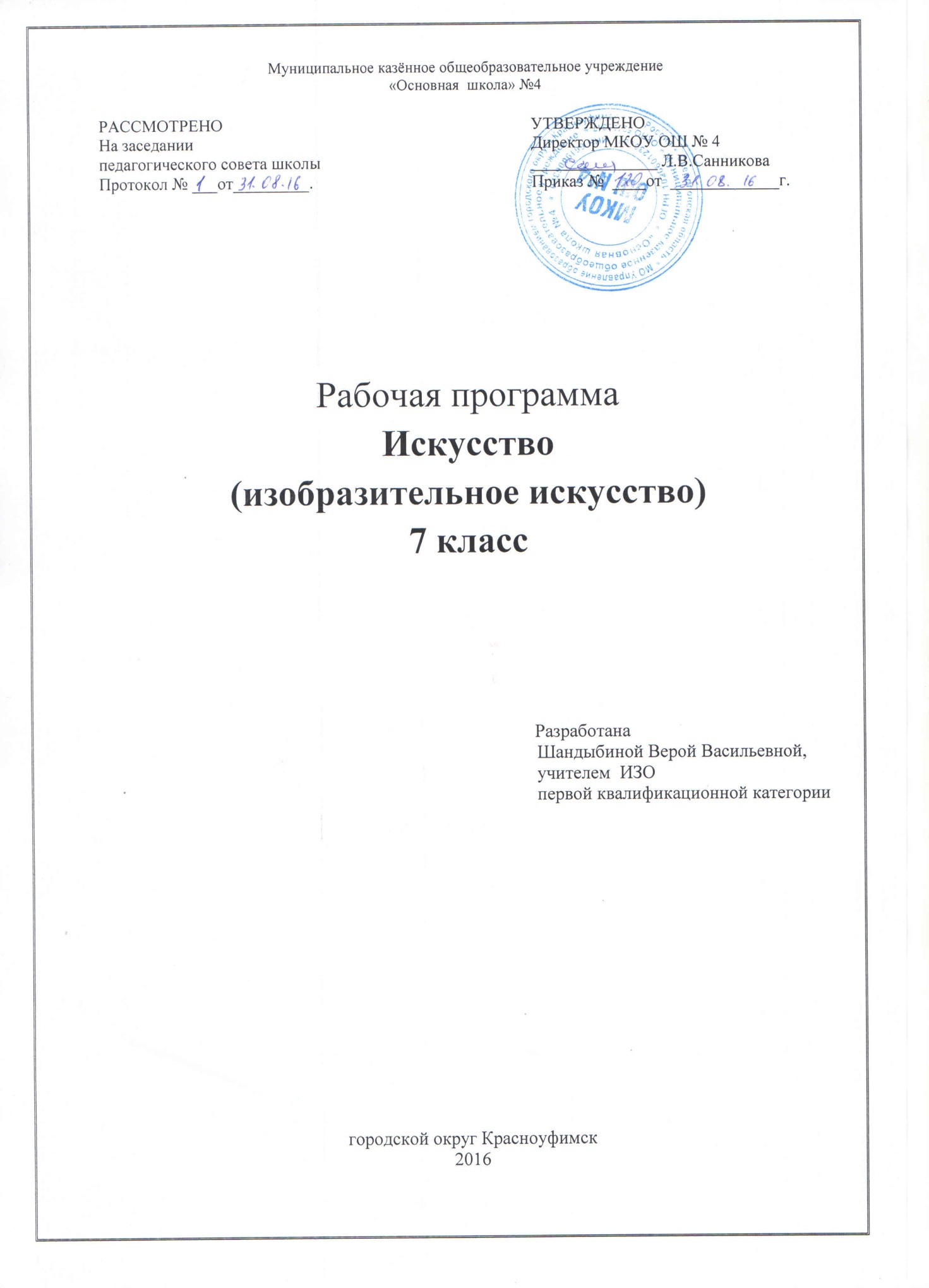 Рабочая программа составлена на основании следующих нормативно-правовых документов:1. Федерального закона РФ «Об образовании в Российской федерации» от 29.12.12 г. № 273-ФЗ  (с изменениями и дополнениями).	   2. Государственного образовательного стандарта (федеральный компонент) начального общего, основного общего и среднего (полного) общего образования. (Приказ Министерства образования Российской Федерации № 1089 от 05.03.2004 г.) (с изменениями и дополнениями)3. Федерального перечня учебников, рекомендуемых к использованию при реализации имеющих государственную аккредитацию образовательных программ начального общего, основного общего, среднего общего образования, утвержденного приказом Министерства образования и науки Российской Федерации от 31.03.2014г. № 253 (с изменениями и дополнениями);4. Примерной (типовой) образовательной программы, рекомендованной к использованию Министерством образования и науки РФ. Искусство: рабочая программа.5-9 классы: учебно-методическое пособие с учётом авторской программы  Б.М. Неменского «Изобразительное искусство и художественный труд 1-9 кл.»: прогр. /Сост. Б.М. Неменский.- М.: Просвещение, 2011. 5. Устава муниципального казенного общеобразовательного учреждения «Основная школа №  4»;         6.Образовательной программы МКОУ ОШ № 4.          7. Положения о рабочих программах образовательного учреждения (принято педсоветом МКОУ ОШ № 4 протокол № 1 от 31.08.15)8. Положения о проведении промежуточной аттестации обучающихся и осуществлении текущего контроля их успеваемости (принято педсоветом МКОУ ОШ №4 протокол № 1 от 31.08.15).ПОЯСНИТЕЛЬНАЯ ЗАПИСКАРабочая программа разработана на основе Федерального компонента государственного образовательного стандарта общего образования, утвержденного Приказом Минобразования России от 05.03.2004 № 1089 (с изменениями и дополнениями),  в соответствии с образовательной программой МКОУ ОШ №4, учебным планом и календарным учебным графиком. Общая характеристика предметаИзучение изобразительного искусства призвано сформировать у обучающихся художественный способ познания мира, дать систему знаний и ценностных ориентиров на основе собственной художественно-творческой деятельности и опыта приобщения к выдающимся явлениям русской и зарубежной художественной культуры. Вклад учебного предмета «Искусство (ИЗО)» заключается в развитии эстетического восприятия мира, в воспитании художественного вкуса, потребности в общении с прекрасным в жизни и в искусстве, в обеспечении определенного уровня эрудиции в сфере изобразительного искусства, в сознательном выборе видов художественно-творческой деятельности, в которых обучающийся может проявить свою индивидуальность, реализовать творческие способности.Содержание программы направлено на приоритетное развитие художественно-творческих способностей обучающихся при эмоционально-ценностном отношении к окружающему миру и искусству. Отечественное (русское, национальное) и зарубежное искусство раскрывается как эмоционально-духовный опыт общения человека с миром, как один из способов мышления, познания действительности и творческой деятельности. В рабочей программе выделяются такие закономерности изобразительных (пластических) искусств, без которых невозможна ориентация в потоке художественной информации. Обучение изобразительному искусству не должно сводиться к технократической, узко технологической стороне. Постижение основ языка художественной выразительности выступает не как самоцель, а как средство создания художественного образа и передачи эмоционального отношения человека к миру. Содержание обучения в рабочей программе дано крупными блоками. Такое построение программы позволяет создавать различные модели курса изобразительного искусства, варьировать содержание учебников, различными средствами распределять учебный материал и время для его изучения как внутри одного класса, так и между классами.Основные межпредметные связи осуществляются с уроками музыки и литературы, при прохождении отдельных тем рекомендуется использовать межпредметные связи с биологией (строение растений, животных, пластическая анатомия человека, связи в природе), историей (образ эпохи и стиль в искусстве, выдающиеся события истории - исторический жанр в искусстве), математикой (геометрия), физикой (оптика), технологией (технологии художественной обработки материалов), информатикой (компьютерная графика).Цели художественного образования: развитие художественно-творческих способностей обучающихся, образного и ассоциативного мышления, фантазии, зрительно-образной памяти, эмоционально-эстетического восприятия действительности; воспитание культуры восприятия произведений изобразительного, декоративно-прикладного искусства, архитектуры и дизайна; освоение знаний об изобразительном искусстве как способе эмоционально-практического освоения окружающего мира; о выразительных средствах и социальных функциях живописи, графики, декоративно-прикладного искусства, скульптуры, дизайна, архитектуры; знакомство с образным языком изобразительных (пластических) искусств на основе творческого опыта;овладение умениями и навыками художественной деятельности, разнообразными формами изображения на плоскости и в объеме (с натуры, по памяти, представлению, воображению); формирование устойчивого интереса к изобразительному искусству, способности воспринимать его исторические и национальные особенности.    	Общая цель с учетом специфики учебного предмета «Изобразительное искусство» - развитие визуально-пространственного мышления обучающихся как формы эмоционально-ценностного, эстетического освоения мира, как формы самовыражения и ориентации в художественном и нравственном пространстве культуры.Задачи:- формирование опыта смыслового и эмоционально-ценностного восприятия визуального образа реальности и произведений искусства;- освоение художественной культуры как формы материального выражения в пространственных формах духовных ценностей;- формирование понимания эмоционального и ценностного смысла визуально-пространственной формы;- развитие творческого опыта как формирование способности к самостоятельным действиям в ситуации неопределенности;- формирование активного, заинтересованного отношения к традициям культуры как к смысловой, эстетической и личностно-значимой ценности;- воспитание уважения к истории культуры своего Отечества, выраженной в ее архитектуре, изобразительном искусстве, в национальных образах предметно-материальной и пространственной среды и понимании красоты человека;- развитие способности ориентироваться в мире современной художественной культуры;- овладение средствами художественного изображения как способом развития умения видеть реальный мир, как способностью к анализу и структурированию визуального образа на основе его эмоционально-нравственной оценки;- овладение основами культуры практической работы различными художественными материалами и инструментами для эстетической организации и оформления школьной, бытовой и производственной среды. 	Учебный предмет «Искусство (изобразительное искусство)» объединяет в единую образовательную структуру практическую художественно-творческую деятельность, художественно-эстетическое восприятие произведений искусства и окружающей действительности. Изобразительное искусство как школьная дисциплина имеет интегративный характер, она включает в себя основы разных видов визуально-пространственных искусств - живописи, графики, скульптуры, дизайна, архитектуры, народного и декоративно-прикладного искусства, изображения в зрелищных и экранных искусствах.            Содержание курса учитывает возрастание роли визуального образа как средства познания, коммуникации и профессиональной деятельности в условиях современности.            Освоение изобразительного искусства в школе - продолжение художественно-эстетического образования, воспитания обучающихся в начальной школе, которое опирается на полученный ими художественный опыт и является целостным интегративным курсом, направленным на развитие ребенка, формирование  его художественно-творческой активности, овладение образным языком декоративного искусства посредством формирования художественных знаний, умений, навыков.            Приоритетной целью художественного образования в школе является духовно - нравственное развитие, т.е. формирование у обучающегося качеств, отвечающих представлениям об истинной человечности, о доброте и культурной полноценности в восприятии мира.            Содержание предмета «Искусство (изобразительное искусство)» построено по принципу углубленного изучения каждого вида искусства.            	Тема 7 класса — «Изобразительное искусство в жизни человека» — посвящена изучению собственно изобразительного искусства. У обучающихся формируются основы грамотности художественного изображения (рисунок и живопись), понимание основ изобразительного языка. Изучая язык искусства, обучающийся сталкивается с его бесконечной  изменчивостью в истории искусства. Изучая изменения языка искусства, изменения как будто бы внешние, он на самом деле проникает в сложные духовные процессы, происходящие в обществе и культуре.       	Рабочая программа построена на основе преемственности, вариативности, интеграции пластических видов искусств и комплексного художественного подхода, акцент делается на реализацию идей развивающего обучения, которое реализуется  в практической, деятельностной форме в процессе личностного художественного творчества.        	Основные формы учебной деятельности - практическое художественное творчество посредством овладения художественными материалами, зрительское восприятие произведений искусства и эстетическое наблюдение окружающего мира.       	В рабочей программе объединены практические художественно-творческие задания, художественно-эстетическое восприятие произведений искусства и окружающей действительности в единую образовательную структуру, образуя условия для глубокого осознания и переживания каждой предложенной темы. Программа построена на принципах тематической цельности и последовательности развития курса, предполагает четкость поставленных задач и вариативность их решения. Содержание предусматривает чередование уроков индивидуального практического творчества обучающихся и уроков коллективной творческой деятельности, диалогичность и сотворчество всех участников образовательного процесса, что способствует качеству обучения и достижению более высокого уровня как предметных, так и личностных и метапредметных результатов обучения. Занятия изобразительным искусством способствуют развитию ассоциативности и образности мышления, умению использовать язык различных видов искусства, при восприятии художественных произведений и в самостоятельной творческой деятельности; самоопределению в видах и формах художественного творчества, воспитывают «родственное внимание» к миру, чувство сопереживания к другому человеку.Ведущими  подходами  при  изучении  предмета  являются  деятельностный  и  проблемный.  Особое  значение приобретает формирование основ критического мышления на базе восприятия  и анализа произведений изобразительного искусства, понимания роли искусства в жизни  общества.  Изучение  изобразительного  искусства  дает  возможность  реальной  интеграции  со  смежными предметными областями (музыка, история и обществознание, русский язык и  литература).  Возникает  также  возможность  выстраивания  системы  межпредметных  и  надпредметных  связей,  интеграции  основного  и  дополнительного  образования  через  обращение   к   реализации   художественно-творческого   потенциала   обучающихся,   синтезу  обучения    и   воспитания,   реализуемому     в   проектной    деятельности.    Творческая  деятельность   с   использованием   художественных   материалов   и   техник   может   быть  дополнена     творческими    проектами    на   основе    компьютерных     мультимедийных  технологий.Рабочая программа обеспечена учебно-методическим комплексом:1.  Программа «Изобразительное искусство. Рабочие программы. Предметная линия учебников под ред. Б.М. Неменского. 5-9 классы. – М.: Просвещение, 2013.»;2.    Питерских А.С., Гуров Г.Е. Изобразительное искусство. Дизайн и архитектура в жизни человека. 7 класс: учебник для общеобразовательных организаций /А.С.Питерских, Г.Е.Гуров; под ред.Б.М. Неменского. – М.: Просвещение, 2013.3. Г.Е.Гуров, А.С. Питерских. «Изобразительное искусство. Дизайн и архитектура в жизни человека. Методическое пособие. 7 класс под редакцией Б.М. Неменского. -М.: Просвещение, 2012          Рабочая программа предусматривает формирование у обучающихся общих учебных умений и навыков, универсальных способов деятельности и ключевых компетенций, в этом направлении приоритетами для учебного предмета «Искусство (изобразительное искусство)» являются: познавательная деятельность - использование для познания окружающего мира различных методов  (наблюдения, моделирования и др.); определение структуры объекта познания, поиск и выделение значимых функциональных связей и отношений   между частями целого; умение разделять процессы на этапы; выделение характерных причинно - следственных связей; сравнение, сопоставление, классификация по одному или нескольким предложенным основаниям; творческое решение учебных и практических задач: умение искать оригинальное решение; самостоятельное выполнение различных художественно-творческих работ, участие в проектной деятельности. информационно-коммуникативная деятельность: адекватное восприятие художественных произведений и способность передавать его содержание в соответствии с целью учебного задания; умение вступать в общение с произведением искусства и друг с другом по поводу искусства, участвовать в диалоге; выбор и использование адекватных выразительных средств языка и знаковых систем; использование различных источников информации рефлексивная деятельность: оценивание своих учебных достижений и эмоционального состояния; осознанное определение сферы своих интересов и возможностей; владение умениями совместной деятельности и оценивание своей деятельности с точки зрения эстетических ценностей.Данной программой предусмотрено использование следующих видов контроля: Стартовый контроль определяет исходный уровень обученности, подготовленность к усвоению дальнейшего материала. Стартовый контроль проводить в начале учебного года. С помощью текущего контроля возможно диагностирование дидактического процесса, выявление его динамики, сопоставление результатов обучения на отдельных его этапах. Рубежный контроль выполняет этапное подведение итогов за четверть, полугодие, год после прохождения, например, больших тем, крупных разделов программы. В рубежном контроле учитываются и данные текущего контроля. Итоговый контроль осуществляется после прохождения всего учебного курса, накануне перевода в следующий класс. Данные итогового контроля позволяют оценить работу педагога и обучающихся. Результаты заключительного контроля должны соответствовать уровню национального стандарта образования. 	Каждый из перечисленных видов контроля может быть проведён с использованием следующих методов и средств:- устный (беседа, викторины, контрольные вопросы);- письменный (вопросники, кроссворды, тесты);- практический (упражнения, художественно-творческие задания, индивидуальные карточки-задания).Место учебного предмета в учебном плане          Учебный план школы отводит на «Искусство (Изобразительное искусство)» в 7 классе 35 часов  в год, из расчета 1 учебный час в неделю.Программа детализирует и раскрывает содержание стандарта, определяет общую стратегию обучения, воспитания и развития обучающихся средствами учебного предмета в соответствии с целями изучения изобразительного искусства, которые определены стандартом.          	Целевые установки  для 5 класса: Изучение декоративно-прикладного искусства с позиций его жизненных функций и вытекающих  особенностей его образного языка. Приобщение к народному искусству, развитие духовно-нравственной, творчески мыслящей личности         	Целевые установки для 6 класса: приобщение к искусству как  способу художественного познания мира и выражения отношения к нему, как особой и необходимой формой духовной культуры общества; получение  представления о роли реалистического искусства в жизни общества; овладение способами художественной деятельности, развитие индивидуальности, дарования и творческих способностей.           	Целевые установки для 7 класса: развитие у обучающихся понимания архитектуры и дизайна как виды искусства и как часть духовной культуры общества.Требования к уровню подготовки обучающихсяВ результате изучения изобразительного искусства обучающийся должен:Знать/пониматьОсновные виды и жанры изобразительных (пластических) искусств;Основы изобразительной грамоты (цвет, тон, колорит, пропорции, светотень, перспектива, пространство, объем, ритм, композиция);Выдающихся представителей русского и зарубежного искусства и их основные произведения;Наиболее крупные художественные музеи России и мира;Значение изобразительного искусства в художественной культуре и его роль в синтетических видах творчества;УметьПрименять художественные материалы (гуашь, акварель, тушь, природные и подручные материалы) и выразительные средства изобразительного (пластического) искусствав творческой деятельности;Анализировать содержание, образный язык произведений разных видов и жанров изобразительного искусства и определять средства выразительности (линия, цвет, тон, объём, светотень, перспектива, композиция);Ориентироваться в основных явлениях русского и мирового искусства, узнавать изученные произведения;Использовать приобретенные знания и умения в практической деятельности и повседневной жизни для:Восприятия и оценки произведений искусства;Самостоятельной творческой деятельности: в рисунке и живописи (с натуры, по памяти, воображению), в иллюстрациях к произведениям литературы и музыки, декоративных и художественно-конструктивных работ (дизайн предмета, костюма, интерьера).Планируемые результаты	Обучающиеся должны: 	7 класс: знать о жанровой системе в изобразительном искусстве и ее значении для анализа развития искусства и понимания изменений видения мира, а, следовательно, и способов его изображения; знать о роли и истории тематической картины в изобразительном искусстве и ее жанровых видах (бытовой и исторический жанр, мифологическая и библейская темы в искусстве);понимать процесс работы художника над картиной, смысл каждого этапа этой работы, роль эскизов и этюдов; знать о композиции как о целостности и образном строе произведения, о композиционном построении произведения, роли формата, выразительном значении размера произведения, соотношении целого и детали, значении каждого фрагмента и его метафорическом смысле;чувствовать поэтическую красоту повседневности, раскрываемую в творчестве художников; понимать роль искусства в утверждении значительности каждого момента жизни человека, в понимании и ощущении человеком своего бытия и красоты мира; знать о роли искусства в создании памятников в честь больших исторических событий, о влиянии образа, созданного художником, на понимание событий истории;знать о роли изобразительного искусства в понимании вечных тем жизни, в создании культурного контекста;знать о поэтическом (метафорическом) претворении реальности во всех жанрах изобразительного искусства; о разнице сюжета и содержания в картине; о роли конструктивного, изобразительного и декоративного начал в живописи, графике и скульптуре; понимать роль художественной иллюстрации;называть наиболее значимые произведения на исторические и библейские темы в европейском и отечественном искусстве; понимать особую культуростроительную роль русской тематической картины XIX—XX столетий;иметь представление об историческом художественном процессе, о содержательных изменениях картины мира и способах ее выражения, о существовании стилей и направлений в искусстве, о роли творческой индивидуальности художника;иметь представление о сложном, противоречивом и насыщенном художественными событиями пути российского и мирового изобразительного искусства в XX веке;получить первичные навыки основ дизайна; научиться владеть материалами живописи, графики и лепки на доступном возрасту уровне;развивать навыки наблюдательности, способность образного видения окружающей ежедневной жизни, формирующие чуткость и активность восприятия реальности;получить навыки соотнесения собственных переживаний с контекстами художественной культуры; получить творческий опыт в построении тематических композиций, предполагающий сбор художественно-познавательного материала, формирование авторской позиции по выбранной теме и поиски способа ее выражения.Содержание7 классДизайн и архитектура в жизни человека  (35 часов)Художник – дизайн - архитектура. Искусство композиции - основа дизайна и архитектуры (8ч.)Тема. Основы композиции и в конструктивных искусствах.Гармония, контраст и выразительность плоскостной композиции, или «Внесем порядок в хаос»Объемно-пространственная и плоскостная композиция. Основные типы композиций: симметричная и асимметричная, фронтальная и глубинная. Гармония и контраст, баланс масс и динамическое равновесие, движение и статика, ритм, замкнутость и разомкнутость композиции - все вариации рассматриваются на примере простейших форм (прямоугольники, прямые, точки и др.).Тема. Прямые линии и организация пространства.Решение с помощью простейших композиционных элементов художественно-эмоциональных задач. Ритм и движение, разреженность и сгущенность. Прямые линии: соединение элементов композиции и членение плоскости. Образно-художественная осмысленность простейших плоскостных композиций. Монтажность соединений элементов, порождающая новый образ.	    Тема. Цвет - элемент композиционного творчества. Свободные формы: линии ипятна. Функциональные задачи цвета в конструктивных искусствах. Применение локального цвета. Сближенность цветов и контраст. Цветовой акцент, ритм цветовых форм, доминанта. Выразительность линии и пятна, интонационности и многоплановость.	Тема. Буква - строка - текст. Искусство шрифта. Буква как изобразительно-смысловой символ звука. Буква и искусство шрифта, «архитектура» шрифта, шрифтовые гарнитуры. Шрифт и содержание текста. Понимание печатного слова, типографской строки как элементов плоскостной композиции.	     Тема. Когда текст и изображение вместе. Композиционные основы макетирования в графическом дизайне. Синтез слова и изображения в искусстве плаката, монтажность их соединения, образно-информационная цельность. Стилистика изображения и способы их композиционного расположения в пространстве плаката и поздравительной открытки.	     Тема. В бескрайнем мире книг и журналов. Многообразие форм графического дизайна. Многообразие видов полиграфического дизайна: от визитки до книги. Соединение текста и изображения. Элементы, составляющие конструкцию и художественное оформление книги, журнала. Коллажная композиция: образность и технология. Художественно – творческое заданиеВ мире вещей и зданий. Художественный язык конструктивных искусств. (8ч)          Тема. Объект и пространство. От плоскостного изображения к объемному макету. Композиция плоскостная и пространственная. Прочтение плоскостной композиции как схематического изображения объемов в пространстве при виде на них сверху. Композиция пятен и линий как чертеж объектов в пространстве. Понятие чертежа как плоскостного изображения объемов, когда точка - вертикаль, круг цилиндр или шар, кольцо - цилиндр и т. д. Формирование понимания обучающихся проекционной природы чертежа.           Тема. Взаимосвязь объектов в архитектурном макете. Прочтение по рисунку простых геометрических тел, а также прямых, ломаных, кривых линий. Конструирование их в объеме и применение в пространственно-макетных композициях. Вспомогательные соединительные элементы в пространственной композиции. Понятие рельефа местности и способы его обозначения на макете. Дизайн проекта: введение монохромного цвета.          Тема. Конструкция: часть и целое. Здание как сочетание различных объемных форм. Понятие модуля. Про слеживание структур зданий различных архитектурных стилей и эпох. Выявление простых объемов, образующих дом. Взаимное влияние объемов и их сочетаний на образный характер постройки. Баланс функциональности и художественной красоты здания. Деталь и целое. Достижение выразительности и целесообразности конструкции. Модуль как основа эстетической цельности постройки и домостроительной индустрии.          Тема. Важнейшие архитектурные элементы здания. Рассмотрение различных типов зданий, выявление горизонтальных, вертикальных, наклонных элементов, входящих в их структуру. Возникновение и историческое развитие главных архитектурных элементов здания (перекрытия, стены, окна, двери, крыша, а также арки, купола, своды, колонны и др.). Использование элементов здания в макете проектируемого объекта.          Тема.  Красота и целесообразность. Вещь как сочетание объемов и материальный образ времени. Многообразие мира вещей. Внешний облик вещи. Выявление сочетающихся объемов. Функция вещи и целесообразность сочетаний объемов. Дизайн вещи как искусство и социальное проектирование. Вещь как образ действительности и времени. Сочетание образного и рационального. Красота - наиболее полное выявление функции вещи.          Тема. Форма и материал. Взаимосвязь формы и материала. Влияние функции вещи на материал, из которого она будет создаваться. Роль материала в определении формы. Влияние развития технологий и материалов на изменение формы вещи (например, бытовая аудиотехника - от деревянных корпусов к пластиковым обтекаемым формам и т. д.).          Тема. Цвет в архитектуре и дизайне. Роль цвета в формотворчестве. Эмоциональное и формообразующее значение цвета в дизайне и архитектуре. Влияние цвета на восприятие формы объектов архитектуры и дизайна. Отличие роли цвета в живописи от его назначения в конструктивных искусствах. Цвет и окраска. Преобладание локального цвета в дизайне и архитектуре. Психологическое воздействие цвета. Влияние на восприятие цвета: его нахождение в пространстве архитектурно-дизайнерского объекта, формы цветового пятна, а также мягкого или резкого его очертания, яркости цвета. Специфика влияния различных цветов спектра и их тональностей. Фактура цветового  покрытия Город и человек. Социальное значение дизайна и архитектуры как среды жизни человека (12ч.)Тема. Город сквозь времена и страны. Образы материальной культуры прошлого. Образ и стиль. Смена стилей как отражение эволюции образа жизни, сознания людей и развития производственных возможностей. Художественно-аналитический обзор развития образно-стилевого языка архитектуры как этапов духовной, художественной и материальной культуры разных народов и эпох. Архитектура народного жилища. Храмовая архитектура. Частный дом.                Тема. Город сегодня и завтра. Пути развития современной архитектуры и дизайна.  Архитектурная и градостроительная революция 20 века. Ее технологические и эстетические  предпосылки и истоки. Социальный аспект «перестройки» в архитектуре. Отрицание канонов и одновременно использование наследия с учетом нового уровня материально-строительной техники. Приоритет функционализма. Проблема урбанизации ландшафта, безликости и агрессивности среды современного города. Современные поиски новой эстетики архитектурного решения в градостроительстве.                Тема. Живое пространство города. Город, микрорайон, улица.  Исторические формы планировки городской среды и их связь с образом жизни людей. Различные композиционные виды планировки города: замкнутая, радиальная, кольцевая, свободно-разомкнутая, асимметричная, прямоугольная и др. Схема-планировка и реальность. Организация и проживание пространственной среды как понимание образного начала в конструктивных искусствах. Роль цвета в формировании пространства. Цветовая среда.    Тема. Вещь в городе и дома. Городской дизайн. Неповторимость старинных кварталов и кварталы жилья. Роль малой архитектуры и архитектурного дизайна в эстетизации и индивидуализации городской среды, в установке связи между человеком и архитектурой. Создание информативного комфорта городской среды: устройство пешеходных зон в городах, установка городской мебели (скамьи, «диваны» и пр.), киосков, информационных блоков, блоков локального озеленения и т. д.             Тема. Интерьер и вещь в доме. Дизайн - пространственно-вещной среды интерьера. Архитектурный «остов» интерьера. Историчность и социальность интерьера. Отделочные материалы, введение фактуры и цвета в интерьер. От унификации к индивидуализации подбора вещного наполнения интерьера. Мебель и архитектура: гармония и контраст. Дизайнерские детали интерьера. Зонирование интерьера. Интерьеры общественных мест (театр, кафе, вокзал, офис, школа и пр.).	       Тема. Природа и архитектура. Организация архитектурно-ландшафтного пространства. Город в единстве с ландшафтно-парковой средой. Развитие пространственно-конструктивного мышления. Обучение технологии макетирования путем введения в технику бумагопластики различных материалов и фактур (ткань, проволока, фольга, древесина, стекло и т. д.) для создания архитектурно-ландшафтных объектов (лес, водоем, дорога, газон и т. д.).             Тема. Ты - архитектор. Замысел  архитектурного проекта  и его осуществление. Единство эстетического и функционального в объемно-пространственной организации среды жизнедеятельности людей. Природно-экологические, историко-социальные и иные параметры, влияющие на композиционную планировку города. Реализация в коллективном макетировании чувства красоты и архитектурно-смысловой логики. Художественно- творческое заданиеЧеловек в зеркале дизайна и архитектуры. Образ человека и индивидуальное проектирование  (7 ч.)Тема. Мой дом - мой образ жизни. Скажи мне, как ты живешь, и я скажу, какой у тебя дом. Мечты и представления учащихся о своем будущем жилище, реализующиеся в их архитектурно-дизайнерских проектах. Принципы организации и членения пространства на различные функциональные зоны: для работы, отдыха, спорта, хозяйства, для детей и т. д. Мой дом - мой образ жизни. Учет в проекте инженерно-бытовых и санитарно-технических задач.           Тема. Интерьер, который мы создаем. Дизайн интерьера. Роль материалов, фактур и цветовой гаммы. Стиль и эклектика. Отражение в проекте дизайна интерьера образно-архитектурного замысла и композиционно-стилевых начал. Функциональная красота или роскошь предметного наполнения интерьера (мебель, бытовое оборудование).           Тема. Пугало в огороде… или под шепот фонтанных струй. Сад (английский, французский, восточный) и традиции русской городской и сельской усадьбы. Планировка сада, огорода, зонирование территории. Организация палисадника, садовых дорожек. Малые архитектурные формы сада: беседка, бельведер, пергола, ограда и пр. Водоемы и мини пруды. Сомасштабные сочетания растений сада. Альпийские горки, скульптура, керамика, садовая мебель, кормушка для птиц ит. д. Спортплощадка и многое другое в саду мечты. Искусство аранжировки. Икебана как пространственная композиция в интерьере.           Тема. Мода, культура и ты. Композиционно-конструктивные принцип дизайна одежды. Соответствие материала и формы в одежде. Технология создания одежды. Целесообразность и мода. О психологии индивидуального и массового. Мода - бизнес и манипулирование массовым сознанием. Законы композиции в одежде. Силуэт, линия, фасон.	     Тема. Встречают по одежке. О психологии индивидуального и массового. Мода - бизнес и манипулирование массовым сознанием. Возраст и мода. Молодежная субкультура и подростковая мода. «Быть или казаться»? Самоутверждение и знаковость в моде. Философия «стаи» и ее выражение в одежде. Стереотип и кич.           Тема. Автопортрет на каждый день. Лик или личина? Искусство грима и прически. Форма лица и прическа. Макияж дневной, вечерний и карнавальный. Грим бытовой и сценический. Лицо в жизни, на экране, на рисунке и на фотографии. Азбука визажистики и парикмахерского стилизма. Боди-арт и татуаж как мода.          Тема. Имидж: лик или личина? Сфера имидж-дизайна. Человек как объект дизайна. Понятие имидж-дизайна как сферы деятельности, объединяющей различные аспекты моды и визажистику, искусство грима, парикмахерское дело (или стилизм), ювелирную пластику, фирменный стиль и т. д., определяющей форму поведения и контактов в обществе. Связь имидж-дизайна с «паблик рилейшенс», технологией социального поведения, рекламой, общественной деятельностью и политикой. Материализация в имидж-дизайне психосоциальных притязаний личности на публичное моделирование желаемого облика.     Тема. Моделируя себя - моделируешь мир. Человек - мера вещного мира. Он или его хозяин или раб. Создавая «оболочку» - имидж, создаешь и «душу». Моделируя себя, моделируешь и создаешь мир и свое завтра. Заключительное занятие года, которое проводится в свободной форме на примере  выставки сделанных учащимися работ. Занятие демонстрирует понимание учащимися роли дизайна и архитектуры в современном обществе как важной формирующей его социокультурного облика, показывает понимание места этих искусств и их образного языка в ряду пластических искусств. Выставка работ обучающихся.тематический план7 класс (35 часов)Критерии оцениванияКритерии оценки творческих работКак решена композиция: правильное решение композиции, предмета, орнамента (как организована плоскость листа, как согласованы между собой все компоненты изображения, как выражена общая идея и содержание).Владение техникой: как ученик пользуется художественными материалами, как использует выразительные художественные средства в выполнении задания.Общее впечатление от работы. Оригинальность, яркость и эмоциональность созданного образа, чувство меры в оформлении и соответствие оформления  работы. Аккуратность всей работы.Из всех этих компонентов складывается общая оценка работы обучающегося.Положительная оценка выставляется при условии, что обучающийся набрал не менее 2 баллов (не менее балла по каждому из двух критериев).Шесть и более баллов – творческий (отличный)  уровень 2 – 5 баллов – хороший (средний) уровень0 – 1 балл – недостаточный (удовлетворительный) уровеньКритерии оценки выполнения проектов1.Общая культура представления итогов проделанной работы.2.Интерес к изобразительному искусству и художественной деятельности.3 Оригинальность, творческое  своеобразие полученных результатов.При оценке проектов теоретического характера следует руководствоваться  критериями:1.Содержательность и художественная  ценность собранного материала.2.Владение основными, ключевыми знаниями по предмету.3.Последовательность, логика изложения собственных мыслей.4.Художественная грамотность и  эстетичность оформления представленной работыКритерии к исполнительским проектам:1.Эмоциональность, выражение своего отношения к созданному художественному образу.2.Владение художественными материалами, средствами художественной выразительности.3.Умение импровизировать и создавать оригинальные художественные образы.Требования к оформлению работ для выставкиВыставочная работа выполняется на формате бумаги А-3 или А-4 в паспарту  белого цвета. Работа должна  сопровождаться табличкой, расположенной в правом нижнем углу, с указанием названия работы, фамилии, имени и отчества  автора,  руководителя, общеобразовательного учреждения,  города Размер таблички -5 x10 см,  шрифт Times New Roman, размер 14, интервал 1.Требования к оформлению рефератов, презентацииМатериалы в отпечатанном виде  на листах А4, шрифт 14, интервал 1.5, поля стандартные;Презентация  в формате РРТ (МS  Power Point) размером не более 20-25 слайдов.Презентация должна акцентировать внимание на наиболее интересном и значимом из собранного материала.материально-техническое обеспечение
Перечень средств ИКТ:Компьютер – универсальное устройство обработки информации; основная конфигурация современного компьютера обеспечивает учащемуся мультимедиа-возможности.Принтер – позволяет фиксировать на бумаге информацию, найденную и созданную учащимися или учителем.Проектор -  универсальное устройство обработки информации; основная конфигурация современного компьютера обеспечивает учащемуся мультимедиа-возможности.Учебный методический комплекс.Федеральный перечень учебников по предмету «Изобразительное искусство», рекомендованных (допущенных) Министерством образования и науки Российской Федерации к использованию в образовательном процессе в общеобразовательных учреждениях, реализующих образовательные программы общего образования и имеющих государственную аккредитацию на текущий учебный год (Приказ Министерства образования и науки РФ от 23.12.2009 г. № 822).Учебно-методический комплект под редакцией Б.М.Неменского:УчебникиА.С. Питерских, Г. Е. Гуров «Изобразительное искусство. Дизайн и архитектура в жизни человека.  7 класс» под редакцией  Б.М. Неменского.  Москва, «Просвещение», 2013 г.Пособие для учителейГ. Е. Гуров, А. С. Питерских. «Изобразительное искусство. Дизайн и архитектура в жизни человека. Методическое пособие. 7 класс». Москва, «Просвещение», 2013 гМетодическая литература:1. Алехин. А. Д. Когда начинается художник. – М.: Просвещение, 2010.2. Аранова, С. В. Обучение ИЗО. – СПб.: Каро, 2011.3. Вагьянц, А. М. Вариации прекрасного. Западноевропейское средневековье. – М.: ТОО «Издательский и книготорговый центр АЗ», 2011.4. Вагьянц, А. М. Звучащее безмолвие, или Основы искусствознания. – М.: ООО «Фирма МХК», 2012;5. Губницкий, С. С. Декоративно-оформительские работы. – М.: Профиздат, 2010.6. Дмитриева, М. А. Михаил Врубель. – М.: Детская литература, 2010.7.О.В.Павлова.,Изобразительное искусство: 5-7классы. Терминологические диктанты, кроссворды, тесты…– Волгоград: Учитель, 2012.;8.О.В.Свиридова,  Изобразительное искусство: 5-8 классы. Проверочные и контрольные тесты– Волгоград: Учитель, 2012..; . Алехин, А. Д. Изобразительное искусство. – М.: Просвещение, 2010.9. Кирцер, Ю. М. Рисунок, живопись. – М.: Высшая школа, 1992.10. Кузин, В. С. ИЗО и методика его преподавания в школе. – М.: Агар, 2010.11. Неменский, Б. М. Искусство вокруг нас. – М.: Просвещение, 2013.12. Неменский, Б. М. ИЗО и художественный труд: 1–4 классы. – М.: Просвещение, 2011.13. Неменский, Б. М. ИЗО и художественный труд: 1–8 классы. – М.: Просвещение, 2011.14. Половников, А. О. Русь деревянная. – М.: Просвещение, 2010.15. Ростовцев, Н. Н. Методика преподавания ИЗО в школе. М.: Агар, 2010.16. Ростовцев, Н. Н. Академический рисунок. – М.: Просвещение, 2010.17. Семенова, М. Древняя Русь в лицах. – М.: Просвещение, 2011.18. Сокольникова, Н. М. Краткий словарь художественных терминов. – Обнинск: Титул, 2010.19. Сокольникова, Н. М. Основы рисунка. Ч. 1. – Обнинск: Титул, 2010.20. Сокольникова, Н. М. Основы композиции. Ч. 2. – Обнинск: Титул, 2010.21. Сокольникова, Н. М. Основы живописи. Ч. 3. – Обнинск: Титул, 2010.22.Рабочая тетрадь «Твоя мастерская» – М.: Просвещение, 2011. Интернет-ресурсы:http://ru.wikipedia.org/wikiwww.artvek.ru/dekor07.htmlwww.artproejekt.ru/library/rus18/st019.htmlhttp://www.ntrst.ru/public.cms/?eid=690551www.museum.ru/N31505http://franky-boy2livejournal.com/191069.htmlhttp://school-collection.edu.ru [Единая коллекция цифровых образовательных ресурсов];http://pedsovet.su [Сайт сообщества взаимопомощи учителей];http://festival.1september.ru [Фестиваль педагогических идей «Открытый урок»];http://urokizo.ru [Сайт «Урок ИЗО»];http://videouroki.net [Сайт видеоуроков]; №Тема урокаКол-вочасовКол-вочасовТип урокаЭлементысодержанияТребованияк уровню подготовкиобучающихся(результат)Тема года: «Дизайн и архитектура – конструктивные искусства в ряду пространственных искусств» ( 35часов)Тема года: «Дизайн и архитектура – конструктивные искусства в ряду пространственных искусств» ( 35часов)Тема года: «Дизайн и архитектура – конструктивные искусства в ряду пространственных искусств» ( 35часов)Тема года: «Дизайн и архитектура – конструктивные искусства в ряду пространственных искусств» ( 35часов)Тема года: «Дизайн и архитектура – конструктивные искусства в ряду пространственных искусств» ( 35часов)Тема года: «Дизайн и архитектура – конструктивные искусства в ряду пространственных искусств» ( 35часов)Тема года: «Дизайн и архитектура – конструктивные искусства в ряду пространственных искусств» ( 35часов)Художник – дизайн – архитектура. Искусство композиции – основа дизайна и архитектуры. (8 часов)Художник – дизайн – архитектура. Искусство композиции – основа дизайна и архитектуры. (8 часов)Художник – дизайн – архитектура. Искусство композиции – основа дизайна и архитектуры. (8 часов)Художник – дизайн – архитектура. Искусство композиции – основа дизайна и архитектуры. (8 часов)Художник – дизайн – архитектура. Искусство композиции – основа дизайна и архитектуры. (8 часов)Художник – дизайн – архитектура. Искусство композиции – основа дизайна и архитектуры. (8 часов)Художник – дизайн – архитектура. Искусство композиции – основа дизайна и архитектуры. (8 часов)1Основы композиции в конструктивных искусствах. Гармония, контраст и эмоциональная выразительность плоскостной композиции.1КомбинированныйКомбинированныйКомпьютер, презентация, цветные  мелки, карандаши, тонированная бумагаЗнать: что такое объёмно-пространственная и плоскостная композиция, симметричная, ассиметричная фронтальная глубиннаяУметь: правильно размещать на формате простейшие геометрические тела с учётом изученного.2Прямые линии и организация пространства.1КомбинированныйКомбинированныйКомпьютер, презентация, цветные  мелки, карандаши, тонированная бумагаЗнать: функциональные задачи цвета в конструктивных искусствах.Уметь: применять знания на практике.3Цвет – элемент композиционного творчества. Свободные формы: линии и пятна.1КомбинированныйКомбинированныйКомпьютер, презентацияКарандаш, акварель, кисти, бумагаЗнать: функциональные задачи цвета в конструктивных искусствах.Уметь: создавать композиции по заданной теме.4-5Буква – строка – текст. Искусство шрифта.1й час – Начало работы.2й час – Завершение работы.2Компьютер, презентацияБумага белая, чёрная, цветная, ножницы, клей, врезки из газет и журналовЗнать: искусство шрифта.Уметь: выполнять композиции с использованием букв и текста.6-71й час - Композиционные основы макетирования в полиграфическом дизайне. 2й час - Текст и изображение как элементы композиции.2КомбинированныйКомбинированныйКомпьютер, презентацияБумага белая, чёрная, цветная, ножницы, клей, врезки из газет и журналов, принадлежности для рисованияЗнать: композиционные основы макетирования.Уметь: выполнять образцы плаката и поздравительной открытки.8Многообразие форм полиграфического дизайна.1КомбинированныйКомбинированныйКомпьютер, презентацияБумага белая, чёрная, цветная, ножницы, клей, врезки из газет и журналов, принадлежности для рисованияЗнать: многообразие видов полиграфического дизайна.Уметь: выполнять макет книги, журнала.В мире вещей и зданий. Художественный язык конструктивных искусств.  (8 часов)В мире вещей и зданий. Художественный язык конструктивных искусств.  (8 часов)В мире вещей и зданий. Художественный язык конструктивных искусств.  (8 часов)В мире вещей и зданий. Художественный язык конструктивных искусств.  (8 часов)В мире вещей и зданий. Художественный язык конструктивных искусств.  (8 часов)В мире вещей и зданий. Художественный язык конструктивных искусств.  (8 часов)В мире вещей и зданий. Художественный язык конструктивных искусств.  (8 часов)9Объект и пространство. От плоскостного изображения к объёмному макету. Соразмерность и пропорциональность.11КомбинированныйКомпьютер, презентацияБумага, клей ПВА, картон, белила, гуашь, водоэмульсионная краскаЗнать: что такое композиция плоскостная и пространственная, пятен и линий.Уметь: выполнять задания по теме.10Архитектура – композиционная организация пространства. Взаимосвязь объёктов в архитектурном макете.11КомбинированныйКомпьютер, презентацияКартон, бумага, (коробочки, баночки), карандаш, клейЗнать: композиционной организации пространства.Уметь: выполнять задания по заданной теме.11Конструкция: часть и целое. Здание как сочетание различных объёмных форм. Понятие модуля.11КомбинированныйКомпьютер, презентацияБумага, клей ПВА, ножницыЗнать: Конструкция: часть и целое. Здание как сочетание различных объёмных форм. Понятие модуля.Уметь: выполнять задания по теме.12-13Важнейшие архитектурные элементы здания.(Архитектура моего села).22КомбинированныйКомпьютер, презентацияБумага, клей ПВА, ножницы, карандашЗнать: архитектурные элементы здания.Уметь: выполнение архитектурные элементы здания.14Вещь: красота и целесообразность. Единство художественного и функционального в вещах. Вещь как сочетание объёмов и материальный образ времени.11КомбинированныйКомпьютер, презентацияБумага, карандаш, клей, ножницы, вырезки из журналов для инсталляцийЗнать: Вещь: красота и целесообразность. Единство художественного и функционального в вещи. Вещь как сочетание объёмов и материальный образ времени.Уметь: выполнение инсталляции по теме.15Роль и значение материала в конструкции.11КомбинированныйКомпьютер, презентацияЗнать: Роль и значение материала в конструкции.Уметь: применять знания на практике.16Цвет в архитектуре и дизайне.11КомбинированныйКомпьютер, презентацияБелая и цветная бумага, вырезки из журналов, клей, белила, ножницыЗнать: Цвет в архитектуре и дизайне.Уметь: выполнять задания на закрепление.Город и человек. Социальное значение дизайна и архитектуры как среды жизни человека (12ч.)Город и человек. Социальное значение дизайна и архитектуры как среды жизни человека (12ч.)Город и человек. Социальное значение дизайна и архитектуры как среды жизни человека (12ч.)Город и человек. Социальное значение дизайна и архитектуры как среды жизни человека (12ч.)Город и человек. Социальное значение дизайна и архитектуры как среды жизни человека (12ч.)Город и человек. Социальное значение дизайна и архитектуры как среды жизни человека (12ч.)Город и человек. Социальное значение дизайна и архитектуры как среды жизни человека (12ч.)17-18Город сквозь времена и страны. Образно-стилевой язык архитектуры прошлого.Город сегодня и завтра. Тенденции и перспективы развития современной архитектуры.22КомбинированныйКомпьютер, презентацияКарандаш, бумага, картон, клей, тушь, карандашЗнать: понятия образ и стиль.Уметь: выполнять зарисовки зданий прошлого.Знать: Тенденции и перспективы развития современной архитектуры.Уметь: использовать знания при выполнении упражнений.19-20Живое пространство города. Город, микрорайон, улица.22КомбинированныйКомпьютер, презентацияКарандаш, бумага, картон, пенопласт, клей, резак, тушь, карандашЗнать: исторические формы планировки городской среды и их связь с образом жизни людей.Уметь: применять знания на практике при выполнении упражнений.21-22Вещь в городе. Роль архитектурного дизайна в формировании городской среды.22КомбинированныйКомпьютер, презентацияКарандаш, гуашь, бумага; Бумага, клей ножницыЗнать: Роль архитектурного дизайна в формировании городской среды.Уметь: применять знания на практике при выполнении упражнений.23-24Интерьер и вещь в доме. Дизайн – средство создания пространственно – вещной среды интерьера.22КомбинированныйКомпьютер, презентацияКарандаш, гуашь, бумага; бумага, клей, ножницы, тканьЗнать: Дизайн – средство создания пространственно – вещной среды интерьера.Уметь: применять знания на практике при выполнении упражнений.25-26Природа и архитектура. Организация архитектурно-ландшафтного пространства.22КомбинированныйКомпьютер, презентацияКарандаш, бумага, тушь; бумага, имитирующая фактуры, водоэмульсионная краска, клей, резакЗнать: Организацию архитектурно-ландшафтного пространства.Уметь: применять знания на практике при выполнении упражнений.27-28Ты архитектор. Проектирование города: архитектурный замысел и его осуществление.22КомбинированныйКомпьютер, презентацияБумага, картон, материалы, имитирующие фактуры, клейЗнать о проектировании города: архитектурном замысле и его осуществлении.Уметь: применять знания на практике при выполнении упражнений.Человек в зеркале дизайна и архитектуры. Образ человека и индивидуальное проектирование  (7 ч.)Человек в зеркале дизайна и архитектуры. Образ человека и индивидуальное проектирование  (7 ч.)Человек в зеркале дизайна и архитектуры. Образ человека и индивидуальное проектирование  (7 ч.)Человек в зеркале дизайна и архитектуры. Образ человека и индивидуальное проектирование  (7 ч.)Человек в зеркале дизайна и архитектуры. Образ человека и индивидуальное проектирование  (7 ч.)Человек в зеркале дизайна и архитектуры. Образ человека и индивидуальное проектирование  (7 ч.)Человек в зеркале дизайна и архитектуры. Образ человека и индивидуальное проектирование  (7 ч.)29-30Мой дом – мой образ жизни. Функционально – архитектурная планировка своего дома. Дизайн и архитектура моего сада.11КомбинированныйКомпьютер, презентацияКарандаш, бумага; вырезки из журналов, цветная бумага для аппликаций; природные материалы; веточки, сухие соцветия, камушкиЗнать: функционально – архитектурную планировку своего дома.Уметь: применять знания на практике при выполнении упражнений.Знать: Дизайн и архитектуру сада.Уметь: применять знания на практике при выполнении упражнений.31Интерьер комнаты – портрет его хозяина. Дизайн вещей  в  пространственной среде  жилища.11КомбинированныйКомпьютер, презентацияКарандаш, бумага; вырезки из журналов, цветная бумага, ножницы, клейЗнать: Дизайн вещно- пространственной среды жилища.Уметь: применять знания на практике при выполнении упражнений.32Мода, культура и ты. Композиционно - конструктивные принципы дизайна одежды.11КомбинированныйКомпьютер, презентацияКарандаш, тушь, бумага белая и цветная, клей, резакЗнать: Композиционно- конструктивные принципы дизайна одежды.Уметь: применять знания на практике при выполнении упражнений.33Мой костюм – мой облик. Дизайн современной одежды.11КомбинированныйКомпьютер, презентацияРазнообразные материалыЗнать: основные понятия о дизайне современной одежды.Уметь: применять знания на практике при выполнении упражнений.34Грим, визажистика и причёска в практике дизайна. Имидж: лик или личина? Сфера имидж – дизайна.11КомбинированныйКомпьютер, презентацияКосметика, грим, бижутерия,Материал для причёски, гуашь, бумагаКомпьютер, презентацияРазнообразные материалыЗнать: понятия грим, визажистика и причёска в практике дизайна.Уметь: применять знания на практике при выполнении упражнений.Знать: понятия сфера имидж – дизайна.Уметь: применять знания на практике при выполнении упражнений.Грим, визажистика и причёска в практике дизайна. Имидж: лик или личина? Сфера имидж – дизайна.11КомбинированныйКомпьютер, презентацияКосметика, грим, бижутерия,Материал для причёски, гуашь, бумагаКомпьютер, презентацияРазнообразные материалыЗнать: понятия грим, визажистика и причёска в практике дизайна.Уметь: применять знания на практике при выполнении упражнений.Знать: понятия сфера имидж – дизайна.Уметь: применять знания на практике при выполнении упражнений.35Моделируя себя – моделируешь мир.11Беседа Защита проектовКомпьютер, презентацияРаботы, выполненные за годЗнать: понятие имидж.Уметь: применять знания на практике при выполнении упражнений.Итого35 часовАктуальность выбранного художественного материала2 балла – соответствие замыслу (возможности материала использованы для воплощения замысла)1 балл – выбранный материал соответствует замыслу0 баллов – не соответствие замыслуОригинальность замысла2 балла – композиция выразительна, необычайный образ персонажа1 балл – наблюдается желание найти образ, отход от стереотипов0 баллов – шаблонное изображениеЭмоциональность2 балла – в работе передано эмоциональное состояние образа1 балл – наблюдается стремление к передаче эмоций0 баллов – сухая, неэмоциональная работаОптимальное использование средств художественной выразительности образа2 балла – владение средствами художественной выразительности, их сознательное использование для создания образа1 балл – недостаточно полно использованы средства художественной выразительности для создания образа0 баллов – невыразительно использованы художественные материалы